Floor Volunteers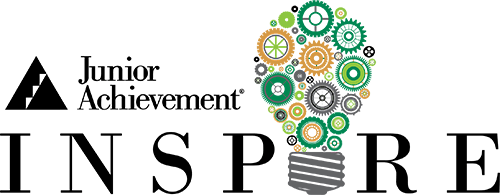 You will be assigned a lane(s) to walk.Radios will be assigned to specific areas.As you walk the aisle remind students that they have limited time to meet exhibitors.Continue to break up clusters of students.If there is an emergency seek your nearest individual with a radio.Students have 90 minutes to visit their desired employers and should visit at least one career station in eight career areas.Listen for bus departures and missing students from schools. Direct students to the hallway if they are seeking bus departure areas.